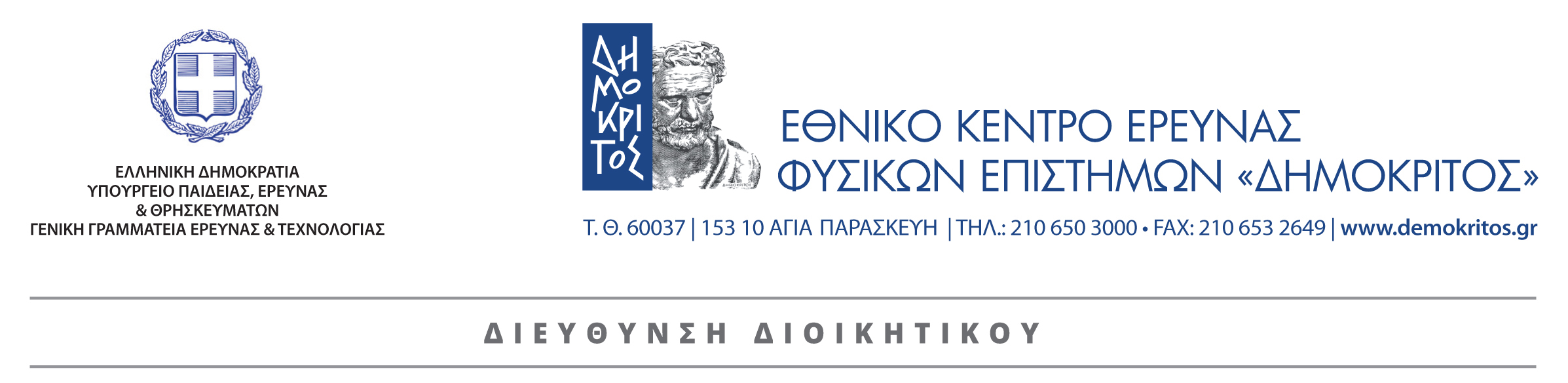                                                                                                     ΠΡΟΚHΡYΞΗΠΛΗΡΩΣΗ  ΤΡΙΩΝ (3) ΘΕΣΕΩΝ ΕΡΕΥΝΗΤΩΝ Β' ΒAΘΜΙΔΑΣ του ΕΘΝΙΚΟΥ  ΚΕΝΤΡΟΥ  ΕΡΕΥΝΑΣ ΦΥΣΙΚΩΝ    ΕΠΙΣΤΗΜΩΝ   «ΔΗΜΟΚΡΙΤΟΣ».Έχοντας υπόψη:1. Τον Ιδρυτικό νόμο 1514/1985 «Ανάπτυξη της επιστημονικής και τεχνολογικής έρευνας» (ΦΕΚ Α' 13/8-2-1985).2. Το Π.Δ. 71/1987 «Οργανισμός του Εθνικού Κέντρου Έρευνας Φυσικών Επιστημών “ΔΗΜΟΚΡΙΤΟΣ” (ΕΚΕΦΕ “Δ”)» - (ΦΕΚ Α' 43/30-3-1987) όπως έχει συμπληρωθεί με το ΠΔ 583/1988 «Συμπλήρωση του Π.Δ. 71/87 «Οργανισμός του Εθνικού Κέντρου Έρευνας Φυσικών Επιστημών “Δημόκριτος” ΦΕΚ 43/Α/87» - (ΦΕΚ Α' 281/14-12-1988) και έχει τροποποιηθεί με το Π.Δ. 19/2000 «Τροποποίηση του Π.Δ. 71/87 «Οργανισμός του Εθνικού Κέντρου Έρευνας Φυσικών Επιστημών “Δημόκριτος” (ΕΚΕΦΕ “Δ”) ΦΕΚ 43/Α/β7» - (ΦΕΚ Α' 15/3-2-2000). 3. Την Υπουργική Απόφαση 4909/ΦΟΡ/258/1995 «Εσωτερικός Κανονισμός Λειτουργίας Εθνικού Κέντρου Έρευνας Φυσικών Επιστημών “Δημόκριτος” (ΕΚΕΦΕ “Δ”)» - (ΦΕΚ Β' 221/28-3-1995) όπως ισχύει με Ν.4403/2016 (ΦΕΚ 123/τ. Α'/7-7-2016) (άρθρο 43 παρ.2).4. Τον N.4310/2014 «Έρευνα, Τεχνολογική Ανάπτυξη και Καινοτομία και άλλες διατάξεις» (ΦΕΚ   258/Α/8-12-2014) όπως έχει τροποποιηθεί και ισχύει με τον Ν.4386/2016 (ΦΕΚ 83/Α/11-5-2016)   "Ρυθμίσεις για την έρευνα και άλλες διατάξεις".5. Τις διατάξεις του Ν. 2190/1994(ΦΕΚ 28 Α'/1994) «Σύσταση ανεξάρτητης αρχής για την επιλογή προσωπικού και ρύθμιση θεμάτων διοίκησης», όπως τροποποιήθηκε και ισχύει.6. Τις διατάξεις του Ν.2431/1996 (ΦΕΚ175 Α'/1996) «Διορισμός ή πρόσληψη πολιτών της Ευρωπαϊκής Ένωσης στη Δημόσια Διοίκηση».7. Τις διατάξεις της ΠΥΣ33/2006(ΦΕΚ 280 Α'/2006) «Αναστολή Διορισμών και Προσλήψεων στο Δημόσιο Τομέα», όπως ισχύει . 8. Το Ν.3528/2007 «Κύρωση του κώδικα κατάστασης Δημόσιων Πολιτικών Διοικητικών υπαλλήλων & υπαλλήλων Ν.Π.Δ.Δ.», όπως τροποποιήθηκε και ισχύει .9. Το με α.π. 010/2017-405/25-7-2017 απόσπασμα πρακτικού της 609ης Τακτικής Συνεδρίασης   Δ.Σ./24-7-2017, Θέμα ΕΗΔ 12 «Έγκριση προκήρυξης θέση Ερευνητή» , το με α.π. 010/2017-344/03-07-2017 απόσπασμα πρακτικού της 607ης Τακτικής Συνεδρίασης Δ.Σ./30-6-2017, Θέμα ΕΗΔ 1 «Προκήρυξη θέσης Ερευνητή ΙΝΝ», το με α.π. 010/2017-437/28-7-2017 απόσπασμα πρακτικού της 610ης Τακτικής Συνεδρίασης Δ.Σ./27-7-2017,Θέμα ΕΗΔ 4 «Προκήρυξη θέση Ερευνητή».10. Την με α.π. 100/2017-3618/31-8-2017 απόφαση Διευθυντή ΕΚΕΦΕ «Δημόκριτος» & Προέδρου Δ.Σ. «Προκήρυξη μιας θέσης ερευνητή Β' βαθμίδας στο ΙΠΣΦ», την με α.π. 100/2017-3033/5-7-2017 απόφαση Διευθυντή ΕΚΕΦΕ «Δημόκριτος» & Προέδρου Δ.Σ. «Προκήρυξη μιας θέσης ερευνητή Β' βαθμίδας στο ΙΝΝ», την με α.π. 100/2017-3619/31-8-2017 απόφαση Διευθυντή ΕΚΕΦΕ «Δημόκριτος» & Προέδρου Δ.Σ. «Προκήρυξη μιας θέσης ερευνητή Β' βαθμίδας στο ΙΒΕ».11. Την με α.π. 100/2017-138/13-1-2017 και την με α.π. 100/2017-3426/27-7-2017 βεβαίωση πίστωσης στον Τακτικό Προϋπολογισμό οικ. Έτους 2017.                                                                               ΠΡΟΚΗΡΥΣΣΕΙ:Μια (1) θέση ερευνητή Β' Βαθμίδας, στο Ινστιτούτο Πυρηνικής και Σωματιδιακής Φυσικής  (ΙΠΣΦ), μετά από κρίση ειδικής επιτροπής,  με γνωστικό αντικείμενο: «Πειραματική Φυσική Στοιχειωδών Σωματιδίων» .Μία (1) θέση ερευνητή Β' Βαθμίδας, στο Ινστιτούτο Νανοεπιστήμης και Νανοτεχνολογίας (ΙΝΝ), μετά από κρίση ειδικής επιτροπής,  με γνωστικό αντικείμενο: «Αισθητήρες Πυριτίου και Νανοσυστήματα» .Μία (1) θέση ερευνητή Β' Βαθμίδας, στο Ινστιτούτο Βιοεπιστημών και Εφαρμογών (ΙΒΕ), μετά από κρίση ειδικής επιτροπής,  με γνωστικό αντικείμενο: «Ρύθμιση γονιδιακής έκφρασης» .Οι υποψήφιοι για τις παραπάνω θέσεις πρέπει: α) Να έχουν τα προσόντα που ορίζονται στο άρθρο 18 του N. 4310/2014 όπως αντικαταστάθηκε και ισχύει   με το άρθρο 16 του Ν. 4386/2016 (ΦΕΚ 83/τ.Α'/11-5-2016)  ήτοι: - Nα είναι επιστήμονες υψηλής επιστημονικής εμπειρίας και κατάρτισης, κάτοχοι διδακτορικού διπλώματος, που εργάζονται αυτοτελώς και ανεξάρτητα για την παραγωγή ή βελτίωση γνώσεων και την εφαρμογή τους για την παραγωγή προϊόντων, διατάξεων, διαδικασιών, μεθόδων και συστημάτων. - Να έχουν τεκμηριωμένη ικανότητα να οργανώνουν και να διευθύνουν προγράμματα έρευνας και τεχνολογικής ανάπτυξης, να συντονίζουν και να κατευθύνουν την έρευνα και την τεχνολογική ανάπτυξη στα επί μέρους έργα του προγράμματος έρευνας και τεχνολογικής ανάπτυξης, να αναζητούν και να προσελκύουν οικονομικούς πόρους από εξωτερικές πηγές για τη χρηματοδότηση των δραστηριοτήτων του ινστιτούτου ή του κέντρου και να προωθούν πρωτοποριακές ιδέες στην επιστήμη και την τεχνολογία. Επίσης απαιτείται να έχουν κάνει πρωτότυπες δημοσιεύσεις σε επιστημονικά και τεχνικά περιοδικά διεθνώς αναγνωρισμένου κύρους ή να έχουν διεθνή διπλώματα ευρεσιτεχνίας και να έχουν προσφέρει στην πρόοδο της επιστήμης και της τεχνολογίας και των εφαρμογών τους και η συμβολή τους στην πρόοδο της επιστήμης και της τεχνολογίας να έχει τύχει αναγνώρισης από άλλους ερευνητές. β) Να είναι έλληνες πολίτες ή πολίτες των κρατών της Ευρωπαϊκής Ένωσης. Για τους πολίτες των κρατών της Ευρωπαϊκής Ένωσης απαιτείται η  γνώση της Ελληνικής γλώσσας, η οποία διαπιστώνεται με πιστοποιητικό γνώσης της Ελληνικής Γλώσσας που χορηγείται είτε κατά τον Ν.2413/96,ΦΕΚ 124Α(άρθρο 10 παρ.3) είτε από σχολή ή σχολείο Ελληνικής Γλώσσας . γ) Να μην υπάρχει στο πρόσωπό τους κώλυμα από ποινική καταδίκη ή στερητική ή επικουρική δικαστική συμπαράσταση(άρθρο 8 Ν.3528/2007 όπως τροποποιήθηκε και ισχύει) . δ) Οι άνδρες υποψήφιοι να έχουν εκπληρώσει τις στρατιωτικές τους υποχρεώσεις ή να έχουν νόμιμα απαλλαγεί από αυτές .  Οι υποψήφιοι θα πρέπει απαραίτητα να υποβάλουν: 1. Αίτηση υποψηφιότητας, στην οποία θα αναφέρεται η θέση με το γνωστικό αντικείμενο και τα συνυποβαλλόμενα δικαιολογητικά.2. Αναλυτικό βιογραφικό σημείωμα, ένα (1) αντίτυπο και ένα (1) ηλεκτρονικό αρχείο σε οποιοδήποτε κατάλληλο μέσο ηλεκτρονικής αποθήκευσης.3. Υπόμνημα εργασιών, ένα (1) αντίτυπο και ένα (1) ηλεκτρονικό αρχείο σε οποιοδήποτε κατάλληλο μέσο ηλεκτρονικής αποθήκευσης. 4. Επιστημονικές δημοσιεύσεις, ένα (1) αντίτυπο και ένα (1) ηλεκτρονικό αρχείο σε οποιοδήποτε κατάλληλο μέσο ηλεκτρονικής αποθήκευσης. 5. Υπεύθυνη δήλωση του Ν.1599/1986, στην οποία θα δηλώνονται (εν γνώσει των κυρώσεων που προβλέπονται από τις διατάξεις της παρ.6 του άρθρου22 του Ν.1599/1986) τα ακόλουθα: ιθαγένεια κράτους μέλους της ΕΕ, βεβαίωση ολοκλήρωσης στρατιωτικών υποχρεώσεων, λευκό ποινικό μητρώο, ακρίβεια όλων των υποβαλλόμενων στοιχείων. 6. Αντίγραφα τίτλων σπουδών με τα οποία θα αποδεικνύονται τα απαιτούμενα τυπικά προσόντα: α. Απλά και ευανάγνωστα αντίγραφα εάν πρόκειται για έκδοση από δημόσιο φορέα ή β. Απλά και ευανάγνωστα αντίγραφα ιδιωτικών εγγράφων, εφόσον έχουν επικυρωθεί αρχικά από δικηγόρο καθώς και ευκρινή φωτοαντίγραφα από τα πρωτότυπα όσων ιδιωτικών εγγράφων φέρουν θεώρηση από τις υπηρεσίες και τους φορείς που εμπίπτουν στη ρύθμιση Ν. 4250/2014 όπως ισχύει ή γ. Ευκρινή φωτοαντίγραφα αλλοδαπών εγγράφων, υπό την προϋπόθεση ότι τα έγγραφα αυτά έχουν επικυρωθεί πρωτίστως από δικηγόρο και είναι επίσημα μεταφρασμένα .Εφ' όσον πρόκειται για τίτλους σπουδών από πανεπιστήμια του εξωτερικού, για τους Έλληνες πολίτες ή τους πολίτες των Κρατών της Ευρωπαϊκής Ένωσης, απαιτείται και πιστοποιητικό αναγνώρισης από το ΔΟΑΤΑΠ (πρώην ΔΙΚΑΤΣΑ) ή τουλάχιστον κατατεθειμένη αίτηση. 7. Φωτοαντίγραφο ταυτότηταςΚατάθεση Δικαιολογητικών Καλούνται οι ενδιαφερόμενοι/ες να καταθέσουν ή να αποστείλουν ταχυδρομικά με συστημένη επιστολή, την αίτηση υποψηφιότητας για την α.π. 100/2017-3632/1-9-2017 Προκήρυξη (στην οποία θα αναφέρεται η θέση με το γνωστικό αντικείμενο), συνοδευόμενη από όλα τα απαραίτητα δικαιολογητικά προς το Τμήμα Γραμματείας (Κεντρικό Πρωτόκολλο) του ΕΚΕΦΕ "Δημόκριτος", μέχρι την Παρασκευή 13 Οκτωβρίου 2017 και ώρα 15:00 στην κατωτέρω Διεύθυνση: ΕΘΝΙΚΟ ΚΕΝΤΡΟ ΕΡΕΥΝΑΣ ΦΥΣΙΚΩΝ ΕΠΙΣΤΗΜΩΝ «ΔΗΜΟΚΡΙΤΟΣ»ΠΑΤΡ. ΓΡΗΓΟΡΙΟΥ Ε' & ΝΕΑΠΟΛΕΩΣ 27, 153 41 ΑΓΙΑ ΠΑΡΑΣΚΕΥΗΠληροφορίες παρέχονται στο τηλ.: 210 650 3031 κ. Ξένη Δούκα.Η παρούσα προκήρυξη βρίσκεται αναρτημένη στην ιστοσελίδα του ΕΚΕΦΕ «Δημόκριτος» http://www.demokritos.gr.                                                                                 Ο Διευθυντής ΕΚΕΦΕ «Δημόκριτος»                                                                                                     & Πρόεδρος Δ.Σ.                                                                                               Δρ Γεώργιος ΝούνεσηςΠληροφορίες:  Ξένη ΔούκαΒαθμός Ασφαλείας: Τηλέφωνο:  210 650 3031Αγ. Παρασκευή:	1-9-2017Fax:  210 6514117Αριθμ. Πρωτ.: 100/2017-3632Ε-mail: douka@admin.demokritos.grΒαθμός προτεραιότητας: 